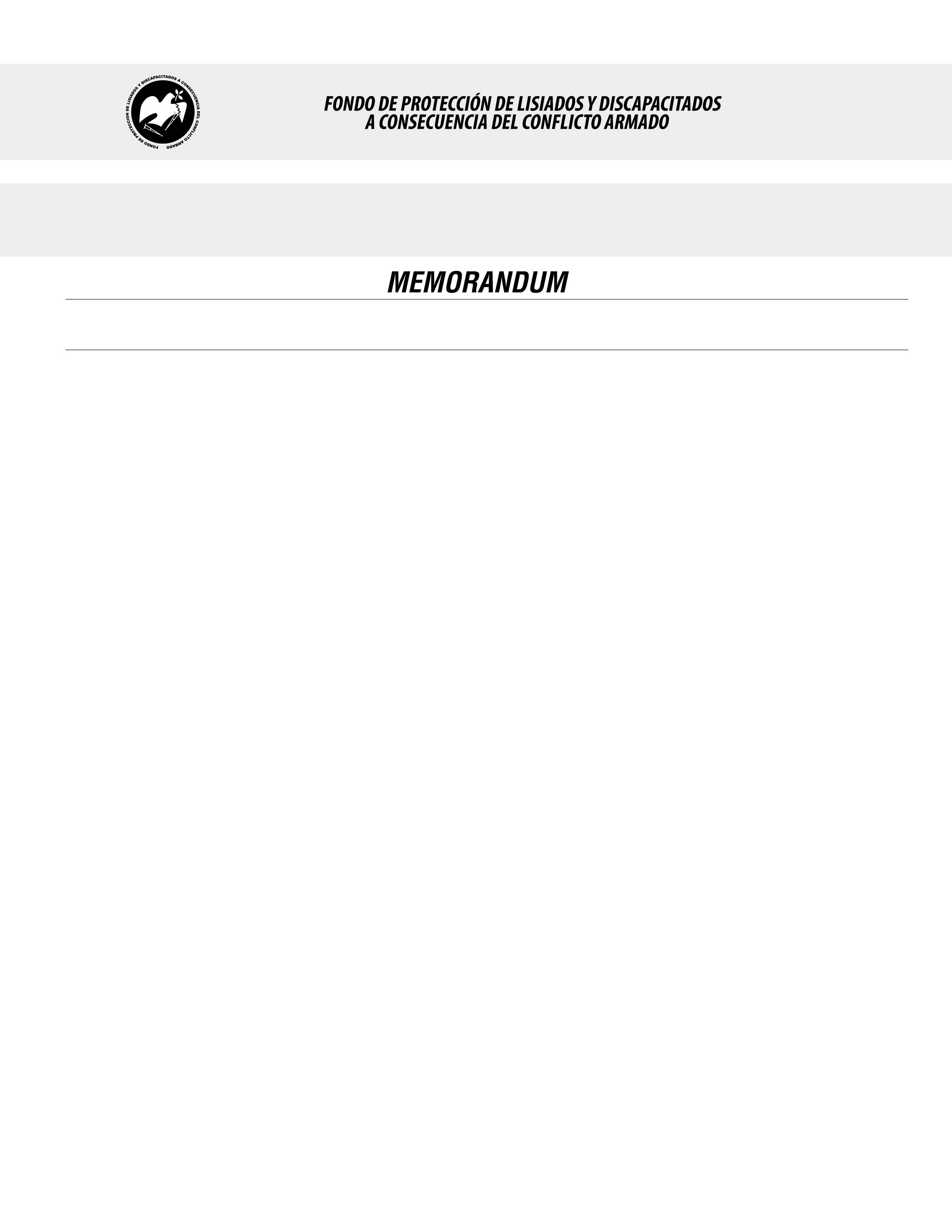 SE HA EMITIDO EL ACUERDO QUE DICE:San Salvador, 05 de julio de 2018, ACTA No. 26.07.2018, ACUERDO No. 350.07.2018. La Junta Directiva del Fondo de Protección de Lisiados y Discapacitados a Consecuencia del Conflicto Armado, emitió y ratificó el acuerdo siguiente: “La Junta Directiva conforme a la propuesta presentada por la Comisión Especial de Apelaciones, con la cual se resuelven los recursos de apelación presentados por 4 personas, acuerda: b) Dictaminar con 30% de discapacidad global a la señora XXXXXXXXXXXXXXXXXXXXXXX, expediente No. 36278, modificando el porcentaje de discapacidad global de CUATRO POR CIENTO (4%), dictaminado en el recurso de revisión en fecha 16 de enero de 2018, con base a la evaluación física realizada por esa Comisión y el dictamen de los  médicos especialistas que evaluaron a la beneficiaria, de conformidad al Art. 33 del Reglamento de la Ley: 1) Psiquiatría: Estrés  Pos trauma  Crónico.  Discapacidad por Sistema con Relación a la Persona TREINTA POR  CIENTO (30%); 2) Audiometría Tonal  Bilateral: Trauma Acústico Grado I superficial.  Porcentaje de Deficiencia Corporal Total: CERO POR CIENTO (0%). Lo anterior conforme a lo dispuesto en el Art. 21-A Literal q) inciso último de la Ley de Beneficio para la Protección de los Lisiados y Discapacitados a Consecuencia del Conflicto Armado. COMUNÍQUESE”. Rubricado por: Presidenta: “IRMA. S. AMAYA.”; Representante de AOSSTALGFAES: “ILEGIBLE”; Representante de ASALDIG: “ILEGIBLE”; Representante de ALFAES: “ILEGIBLE”; Representante de ALGES: “ILEGIBLE”; Representante de IPSFA: “ILEGIBLE”; Representante de ISRI: “ILEGIBLE”; Representante de MTPS: “ILEGIBLE”; y Representante de MINSAL: “ILEGIBLE”.Lo que se transcribe para los efectos pertinentes.Dr. Marlon Mendoza FonsecaGerente General